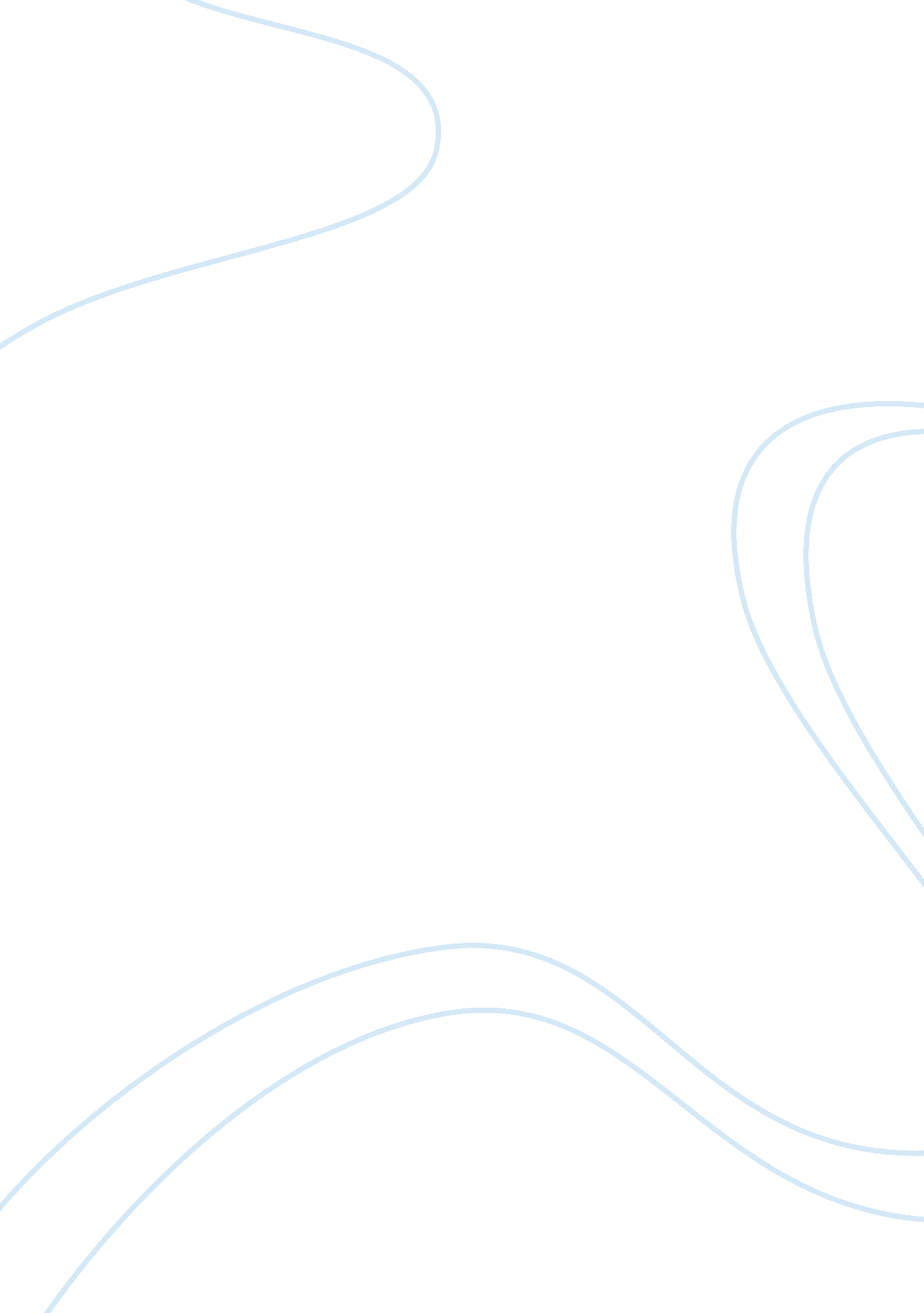 Puddle-jumper airlineBusiness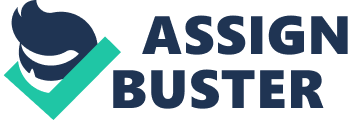 It is also a kairotic moment for American consumers to ride in smart cars. We are a smart generation and thus everything about us should be smart. The success of smart cars will eliminate the blame that Americans are the greatest polluters. 
A typical college paper is a “ data dump”. This implies that college research papers lack adequate practical data and information from the field or the actual problem. Moreover, the phrase implies that college research papers are developed from a theoretical perspective. 
Plagiarism is a form of academic dishonesty that involves using other people’s work or ideas without giving them appropriate credit (Trachsel 32). In my writing, I avoid plagiarism by using the appropriate referencing style and in-text citations for any borrowed idea or phrase. 